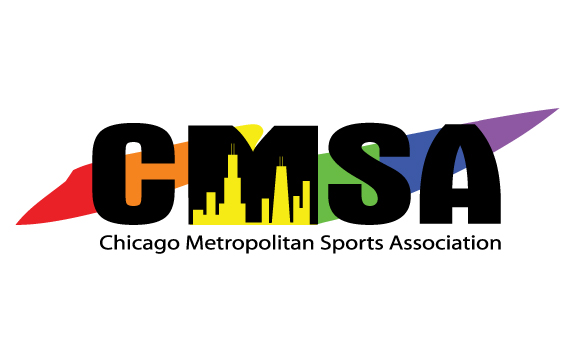 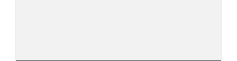 2019-2020Board of Director’s Meeting MinutesNovember 4, 20197:00 pmLocation: Center on Halsted3656 N Halsted St, Chicago, IL 60613Call to OrderPRIOR MEETINGS:Approval of Agenda:Approved.Approval of Minutes: Approved, with comments.PRESENTATIONS:Amita Health – Sam CochranPresented a free benefit to CMSA members from Amita HealthBenefit is a sports medicine outreach program which provides a number to assess injuries and direct the player to the best care location (or self care)Can partner with us in the future for health education programsSoftball Pride Tournament – Mark SakalaresProposal for national softball tournament, June 25 & 26 at Horner ParkNAGAAA has requested Chicago, no tournaments in June nationwideBudget projections provided with projected profit for first year and beyondTournament to be run by independent committee including Tournament Director and Finance ChairmenCMSA Hall of Fame – Brian KupersmitRaised potential opportunities for additional CMSA awardsBudget of $2,000 requestedSurvey will go out in mid-November related to awardsCMSA Badminton – Not presentOFFICER/COMMITTEE REPORTS:PresidentProposed undertaking a plan for dealing with weather contingencies on an overall CMSA basisVice President – Athletics (Marketing Committee)Women’s softball is completing its season this week; partial refunds will be issued for weather once all money is collectedKickball is also completing its season; commissioner is looking at finding new fields for fall 2020 leagueVice President – Operations (Events Committee)Discount code for ZooLights “Holidaze” Adults Night Out has been secured for 20% off admission on December 5thLooking into participation for Bulls Pride Night on January 4thLooking into possible other venues for Annual Party, however the other options will likely be pricey, so it will most likely remain at Cubby Bear, at least for one more yearWebsite CommitteeSurvey feedback	People want simple, fast, informativePeople want schedules & registration in one placePeople are interested in participating in focus groupsNext Steps, preparing for quote, information packets from sports leagues, preparing focus group materialsTreasurerCommissioners seem to be more mindful and more accurate with budgets this yearUNFINISHED BUSINESS:eSportsKickoff event will be December 5 at Replay Lincoln ParkGames to be determined, drink specials provided by bar10 week season suggested, team sizes TBDMotion: Herek, Second: Frounfelkner: $1,000 seed money allocated to eSports league. Approved. CMSA AwardsIdeas include: League of the Year, Ally of the Year, Athletes of the Year (3), Volunteer of the YearIdeas will be further discussed before moving forwardNew Member GiftsOnboarding or welcome gifts are a potential ideaNEW BUSINESS: Holiday Cards/GiftsSigning/wrapping will take place at next board meetingANNOUNCEMENTS: Zusag is still working on further analytics; running into issues with customer service at LeagueAppsNext meeting will be a working session on November 3, 2019 at 7:30 PM. Location TBD.AdjournedNameBoard PositionAttended?Matt HerekPresidentYesJay GonnamVice PresidentYesLindsay FrounfelknerVice PresidentYesBrandon KnopSecretaryNoMichael RiceTreasurerYesChristina FederighiDirector at LargeNoMatthew GrahamDirector at LargeNoPaul JohnsonDirector at LargeYesMyles LawterDirector at LargeYesChris RinereDirector at LargeYesZack ZusagDirector at LargeYes